  АМУР – НИЖНЬОДНІПРОВСЬКА РАЙОННА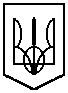 У МІСТІ ДНІПРОПЕТРОВСЬКУ РАДА ВІДДІЛ ОСВІТИНАКАЗ25.08.2015                                        м. Дніпропетровськ                                         № 207Про дотримання чинного законодавства щодо отримання, використання та обліку благодійних (добровільних) внесків від юридичних та фізичних осібВідповідно до ст. 53 Конституції України, законів України «Про освіту», «Про загальну середню освіту», «Про дошкільну освіту», «Про позашкільну освіту», «Про благодійництво та благодійні організації», «Про місцеве самоврядування в Україні», «Про запобігання корупції», Бюджетного та Цивільного кодексів України, постанови Кабінету Міністрів України від 04 серпня 2000 року № 1222 (зі  змінами) «Про затвердження Порядку отримання благодійних (добровільних) внесків і пожертв від юридичних та фізичних осіб бюджетними установами і закладами освіти, охорони здоров’я, соціального захисту, культури, науки, спорту та фізичного виховання для потреб їх фінансування», листів Міністерства освіти і науки , молоді та спорту України від 15 квітня 2011 року № 1/9-289 «Щодо оприлюднення інформації про використання благодійних  та спонсорських внесків» та від 09 квітня 2012 року № 1/9-272 «Щодо благодійних внесків», листів Міністерства освіти і науки України від 05.09.2013 № 1/9-608 «Щодо благодійних внесків» та від 28.11.2013 № 1/9-848 «Про організацію діяльності благодійних фондів у загальноосвітніх навчальних закладах» та з метою дотримання навчальними закладами вимог законодавства щодо ефективності та прозорості використання благодійних внесків, уникнення безсистемних та безконтрольних зборів коштів з батьків, попередження зловживань службовим становищем керівниками і працівниками навчальних закладів, забезпечення доступності, безоплатності освіти у навчальних закладах районуНАКАЗУЮ:Керівникам навчальних закладів:Забезпечити неухильне виконання чинного законодавства усіма учасниками навчально-виховного процесу щодо отримання, використання та обліку благодійних (добровільних) внесків від юридичних і фізичних осіб.Обліковувати благодійні (добровільні) внески від юридичних та фізичних осіб через централізовану бухгалтерію відділу освіти Амур-Нижньодніпровської районної у місті Дніпропетровську ради. Повернутись до розгляду питання щодо створення навчальними закладами чи батьківським комітетом (радою) навчальних закладів благодійних фондів відповідно до чинного законодавства, у статутах цих фондів обумовити чіткий порядок надходження та використання коштів.Довести до відома громадськості та батьків реквізити розрахункового рахунку (банку) для зручності у разі бажання надання благодійної допомоги навчальному закладу. Категорично заборонити працівникам навчальних закладів збір будь-яких коштів (благодійної допомоги, кошти на харчування, фонди класів, груп, закладів, тощо).Покращити роботу інвентаризаційних комісій навчальних закладів щодо своєчасного виявлення та оприбуткування товарів, робіт і послуг, наданих навчальним закладам як благодійна допомога.Провести відповідну роз’яснювальну роботу серед педагогічної громадськості щодо заборони примусового стягнення коштів з батьків у вигляді благодійних внесків.Забезпечити постійне інформування громадськості про надходження та використання благодійних внесків шляхом розміщення відповідних матеріалів на сайтах навчальних закладів та у засобах масової інформації.Систематично, не рідше одного разу на півріччя, та щорічно до 10 червня проводити звітування про використання бюджетних та благодійних коштів перед педагогічними колективами, радами та піклувальними радами навчальних закладів, батьківською громадськістю.Відповідальним за роботу сайтів постійно оновлювати інформацію у розділі «Фінансова діяльність», розміщувати на сайті звіти про використання коштів.Видати відповідний наказ по навчальному закладу та ознайомити з його змістом працівників під особистий підпис. Наказ розмістити на сайті навчального закладу. До 10 вересняКопії наказів надати до відділу освіти Амур-Нижньодніпровської районної у місті Дніпропетровську ради (з підписами працівників).До 20 вересняПро вжиті заходи інформувати відділ освіти Амур-Нижньодніпровської районної у місті Дніпропетровську ради          Щорічно до 15 січня та до 15 червняПокласти персональну відповідальність за дотримання вимог законодавства щодо збору благодійних та спонсорських внесків і прозорості їх використання на керівників навчальних закладів району.Контроль за виконанням даного наказу залишаю за собою.                Начальник відділу освітирайонної у місті ради                                           Л.О.Темченко                  З наказом ознайомлені:НазвазакладуПосадаП.І.П. керівникаПідписСЗШ № 8ДиректорКазимирова Вікторія ВікторівнаСЗШ № 18ДиректорДжоболда Лариса ВікторівнаСЗШ № 26ДиректорКорж Світлана ОлександрівнаСЗШ № 42ДиректорГожа Людмила ВалентинівнаСЗШ № 43ДиректорКаштанова Олена ВікторівнаСШ № 44ДиректорОнопрієнко Тетяна ІванівнаСШ № 55ДиректорКалугіна Лариса ПавлівнаСЗШ № 56ДиректорРябошапка Ольга ІванівнаНВК   № 57ДиректорКордіна Тетяна ІванівнаСЗШ № 64ДиректорБичкова Тетяна Павлівна СШ № 68ДиректорМількевич Юлія ЛеонідівнаСЗШ № 86ДиректорТомчук Ольга ОлександрівнаСЗШ № 114ДиректорРогожа Ірина В’ячеславівна СШ № 115ДиректорГребенюк Валентина ОлексіївнаСЗШ № 116ДиректорЯремко Олена МихайлівнаСЗШ № 117ДиректорГерасименко Валентина ІллівнаНВК  №  131ДиректорКізіль Олена МиколаївнаСЗШ № 133ДиректорОгар Ольга ІллівнаСШ № 134ДиректорКульбач Лариса МихайлівнаССЗШ № 142ДиректорХмеленко Людмила ВікторівнаФЕЛДиректорНовохатна Дарія АнатоліївнаДНЗ № 2ЗавідувачВолок Лідія ІванівнаДНЗ №  16ЗавідувачГрицаєнко Світлана ОлександрівнаДНЗ № 17ЗавідувачКесарь Олена АнатоліївнаДНЗ № 21ЗавідувачДавиденко Лідія МиколаївнаДНЗ № 22ЗавідувачНікітченко Лариса АнатоліївнаДНЗ № 45ЗавідувачШевченко Лідія АнатоліївнаДНЗ № 86ЗавідувачШулежко Вікторія ВалентинівнаДНЗ № 90ЗавідувачМосквичова Тетяна ГригорівнаДНЗ № 94ЗавідувачАзанова Наталя ВалентинівнаДНЗ № 116ЗавідувачТаран Тетяна ГригорівнаДНЗ № 206ЗавідувачЗапольська Лариса ГригорівнаДНЗ № 267ЗавідувачДригола Світлана ОлексіївнаДНЗ № 269ЗавідувачПивоварова Надія ЄгорівнаДНЗ № 278ЗавідувачФісенко Олена МиколаївнаДНЗ № 317ЗавідувачВерещак Еліна В’ячеславівнаДНЗ № 323ЗавідувачЖара Тетяна МихайлівнаДНЗ № 334ЗавідувачМазур Ірина АнатоліївнаДНЗ № 348ЗавідувачФоменко Світлана АнатоліївнаДНЗ № 350ЗавідувачБоровкова Тетяна Миколаївна ДНЗ № 379ЗавідувачІванова Віра ІванівнаДНЗ № 393ЗавідувачСубботіна Вероніка ОлександрівнаДНЗ № 400ЗавідувачШишєніна Альона Геннадіївна ДНЗ № 401ЗавідувачКулебякіна Світлана ДенисівнаДНЗ № 402ЗавідувачЗатульна Наталія ГригорівнаБТДиректорНебосенко Марина ЮріївнаЦХЕТУМДиректорЛавнюженкова Наталія Миколаївна